Campinas,          de        de          .  Ao Operador do Aeródromo – Aeroportos Brasil Viracopos S.A.A/C: Segurança Aeroportuária – Setor de Credenciamento de Viracopos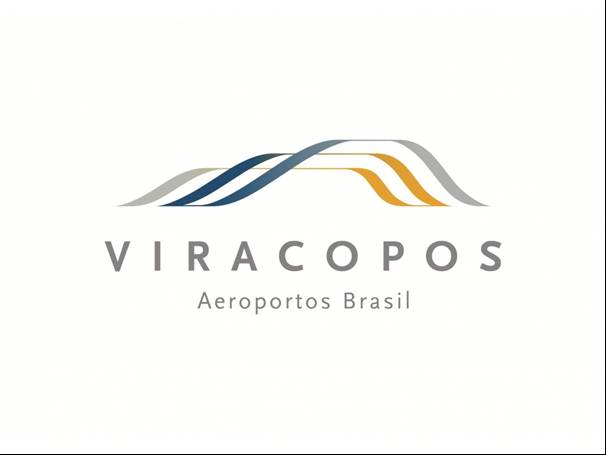 Tipo de DocumentoEspaço Reservado - ProtocoloFORMULÁRIO DE SOLICITAÇÃO DE AUTORIZAÇÃO (ATIV) TEMPORÁRIAOrientaçõesPreencher, obrigatoriamente, no computador.Os campos indicados com asterisco (*) são de preenchimento obrigatório.EMPRESA SOLICITANTEEMPRESA SOLICITANTEEMPRESA SOLICITANTEEMPRESA SOLICITANTENome Fantasia*Nome Fantasia*Nome Fantasia*Razão Social*RELAÇÃO DE VEÍCULOS/EQUIPAMENTOSRELAÇÃO DE VEÍCULOS/EQUIPAMENTOSRELAÇÃO DE VEÍCULOS/EQUIPAMENTOSRELAÇÃO DE VEÍCULOS/EQUIPAMENTOSN°Placa*Marca/Modelo*Marca/Modelo* 01   02   03   04   05   06   07   08   09   10  Em atendimento as normas vigentes da Agência Nacional da Aviação Civil e da Aeroportos Brasil Viracopos S.A, solicitamos o Fornecimento de Autorização(ões) (ATIV) Temporária(s) para o(s) veículo(s) acima relacionado(s), de acordo com as informações a seguir:Em atendimento as normas vigentes da Agência Nacional da Aviação Civil e da Aeroportos Brasil Viracopos S.A, solicitamos o Fornecimento de Autorização(ões) (ATIV) Temporária(s) para o(s) veículo(s) acima relacionado(s), de acordo com as informações a seguir:Em atendimento as normas vigentes da Agência Nacional da Aviação Civil e da Aeroportos Brasil Viracopos S.A, solicitamos o Fornecimento de Autorização(ões) (ATIV) Temporária(s) para o(s) veículo(s) acima relacionado(s), de acordo com as informações a seguir:Em atendimento as normas vigentes da Agência Nacional da Aviação Civil e da Aeroportos Brasil Viracopos S.A, solicitamos o Fornecimento de Autorização(ões) (ATIV) Temporária(s) para o(s) veículo(s) acima relacionado(s), de acordo com as informações a seguir:Em atendimento as normas vigentes da Agência Nacional da Aviação Civil e da Aeroportos Brasil Viracopos S.A, solicitamos o Fornecimento de Autorização(ões) (ATIV) Temporária(s) para o(s) veículo(s) acima relacionado(s), de acordo com as informações a seguir:Em atendimento as normas vigentes da Agência Nacional da Aviação Civil e da Aeroportos Brasil Viracopos S.A, solicitamos o Fornecimento de Autorização(ões) (ATIV) Temporária(s) para o(s) veículo(s) acima relacionado(s), de acordo com as informações a seguir:PERÍODO DE ACESSOPERÍODO DE ACESSOPERÍODO DE ACESSOPERÍODO DE ACESSOPERÍODO DE ACESSOPERÍODO DE ACESSOData Inicial* Data Inicial* Horário Inicial*Data Final*Data Final*Horário Inicial*LOCAL(IS) DE ACESSO*(Por exemplo: Pátio de Manobras, Terminal de Cargas e etc.)LOCAL(IS) DE ACESSO*(Por exemplo: Pátio de Manobras, Terminal de Cargas e etc.)LOCAL(IS) DE ACESSO*(Por exemplo: Pátio de Manobras, Terminal de Cargas e etc.)LOCAL(IS) DE ACESSO*(Por exemplo: Pátio de Manobras, Terminal de Cargas e etc.)LOCAL(IS) DE ACESSO*(Por exemplo: Pátio de Manobras, Terminal de Cargas e etc.)LOCAL(IS) DE ACESSO*(Por exemplo: Pátio de Manobras, Terminal de Cargas e etc.)JUSTIFICATIVA DE ACESSO (FINALIDADE/MOTIVO)*JUSTIFICATIVA DE ACESSO (FINALIDADE/MOTIVO)*JUSTIFICATIVA DE ACESSO (FINALIDADE/MOTIVO)*JUSTIFICATIVA DE ACESSO (FINALIDADE/MOTIVO)*JUSTIFICATIVA DE ACESSO (FINALIDADE/MOTIVO)*JUSTIFICATIVA DE ACESSO (FINALIDADE/MOTIVO)*EMPRESA PRESTADORA DE SERVIÇO*(No caso de contratação de empresa terceirizada)EMPRESA PRESTADORA DE SERVIÇO*(No caso de contratação de empresa terceirizada)EMPRESA PRESTADORA DE SERVIÇO*(No caso de contratação de empresa terceirizada)EMPRESA PRESTADORA DE SERVIÇO*(No caso de contratação de empresa terceirizada)EMPRESA PRESTADORA DE SERVIÇO*(No caso de contratação de empresa terceirizada)EMPRESA PRESTADORA DE SERVIÇO*(No caso de contratação de empresa terceirizada)As pessoas a seguir relacionadas se responsabilizam pelo acompanhamento/comboio dos veículos credenciados, durante o acesso e permanência em áreas restritas ou controladas, estando cientes que o comboio de veículos será realizado pelo operador do aeródromo e/ou pela empresa solicitante quando avaliado e autorizado pelo operador de aeródromo.As pessoas a seguir relacionadas se responsabilizam pelo acompanhamento/comboio dos veículos credenciados, durante o acesso e permanência em áreas restritas ou controladas, estando cientes que o comboio de veículos será realizado pelo operador do aeródromo e/ou pela empresa solicitante quando avaliado e autorizado pelo operador de aeródromo.As pessoas a seguir relacionadas se responsabilizam pelo acompanhamento/comboio dos veículos credenciados, durante o acesso e permanência em áreas restritas ou controladas, estando cientes que o comboio de veículos será realizado pelo operador do aeródromo e/ou pela empresa solicitante quando avaliado e autorizado pelo operador de aeródromo.As pessoas a seguir relacionadas se responsabilizam pelo acompanhamento/comboio dos veículos credenciados, durante o acesso e permanência em áreas restritas ou controladas, estando cientes que o comboio de veículos será realizado pelo operador do aeródromo e/ou pela empresa solicitante quando avaliado e autorizado pelo operador de aeródromo.As pessoas a seguir relacionadas se responsabilizam pelo acompanhamento/comboio dos veículos credenciados, durante o acesso e permanência em áreas restritas ou controladas, estando cientes que o comboio de veículos será realizado pelo operador do aeródromo e/ou pela empresa solicitante quando avaliado e autorizado pelo operador de aeródromo.As pessoas a seguir relacionadas se responsabilizam pelo acompanhamento/comboio dos veículos credenciados, durante o acesso e permanência em áreas restritas ou controladas, estando cientes que o comboio de veículos será realizado pelo operador do aeródromo e/ou pela empresa solicitante quando avaliado e autorizado pelo operador de aeródromo.RESPONSÁVEL(IS) PELO ACOMPANHAMENTO EM AC/ARS (CREDENCIADO PERMANENTE)RESPONSÁVEL(IS) PELO ACOMPANHAMENTO EM AC/ARS (CREDENCIADO PERMANENTE)RESPONSÁVEL(IS) PELO ACOMPANHAMENTO EM AC/ARS (CREDENCIADO PERMANENTE)RESPONSÁVEL(IS) PELO ACOMPANHAMENTO EM AC/ARS (CREDENCIADO PERMANENTE)RESPONSÁVEL(IS) PELO ACOMPANHAMENTO EM AC/ARS (CREDENCIADO PERMANENTE)RESPONSÁVEL(IS) PELO ACOMPANHAMENTO EM AC/ARS (CREDENCIADO PERMANENTE)N°Nome Completo*Nome Completo*Nome Completo*Assinatura*Assinatura* 01   02   03   04  Campo exclusivo para solicitações de ATIVs da Aeroportos Brasil Viracopos.Setor/Coordenação/Gerência*Centro de Custos*Campo exclusivo para solicitações de ATIVs da Aeroportos Brasil Viracopos.TERMO DE RESPONSABILIDADETERMO DE RESPONSABILIDADETERMO DE RESPONSABILIDADEResponsabilizo‐me pelas informações supracitadas e autenticidade das documentações anexas de cunho obrigatório pela Agência Nacional da Aviação Civil e da Aeroportos Brasil Viracopos S.A., bem como por todos e quaisquer danos que os credenciados e veículos, enquanto nossos prestadores de serviços/visitantes vierem causar à CONCEDENTE e/ou a terceiros na área do Aeroporto, inclusive os praticados por pessoas físicas ou jurídicas a eles vinculadas, devendo efetuar a reparação imediata dos mesmos junto à parte prejudicada; e do acompanhamento, controle e permanência das pessoas e veículos credenciados no período e local descrito e autorizado, bem como a devolução da referida Credencial/Autorização Temporária.Estamos cientes das responsabilidades decorrentes do uso da ATIV Temporária, controle e permanência dos veículos credenciados no período, local descrito e autorizado e da necessidade de devolução da ATIV quando: i) cessar a sua validade; ii) cessar a finalidade pela qual foi solicitada; e iii) outras motivações que impliquem na devolução da ATIV; e que será aplicada multa em caso de não devolução, extravio ou utilização indevida da ATIV; sob pena de arcar com as responsabilidades administrativas aeroportuárias, civis e criminais de eventuais danos decorrentes da utilização indevida.Responsabilizo‐me pelas informações supracitadas e autenticidade das documentações anexas de cunho obrigatório pela Agência Nacional da Aviação Civil e da Aeroportos Brasil Viracopos S.A., bem como por todos e quaisquer danos que os credenciados e veículos, enquanto nossos prestadores de serviços/visitantes vierem causar à CONCEDENTE e/ou a terceiros na área do Aeroporto, inclusive os praticados por pessoas físicas ou jurídicas a eles vinculadas, devendo efetuar a reparação imediata dos mesmos junto à parte prejudicada; e do acompanhamento, controle e permanência das pessoas e veículos credenciados no período e local descrito e autorizado, bem como a devolução da referida Credencial/Autorização Temporária.Estamos cientes das responsabilidades decorrentes do uso da ATIV Temporária, controle e permanência dos veículos credenciados no período, local descrito e autorizado e da necessidade de devolução da ATIV quando: i) cessar a sua validade; ii) cessar a finalidade pela qual foi solicitada; e iii) outras motivações que impliquem na devolução da ATIV; e que será aplicada multa em caso de não devolução, extravio ou utilização indevida da ATIV; sob pena de arcar com as responsabilidades administrativas aeroportuárias, civis e criminais de eventuais danos decorrentes da utilização indevida.Responsabilizo‐me pelas informações supracitadas e autenticidade das documentações anexas de cunho obrigatório pela Agência Nacional da Aviação Civil e da Aeroportos Brasil Viracopos S.A., bem como por todos e quaisquer danos que os credenciados e veículos, enquanto nossos prestadores de serviços/visitantes vierem causar à CONCEDENTE e/ou a terceiros na área do Aeroporto, inclusive os praticados por pessoas físicas ou jurídicas a eles vinculadas, devendo efetuar a reparação imediata dos mesmos junto à parte prejudicada; e do acompanhamento, controle e permanência das pessoas e veículos credenciados no período e local descrito e autorizado, bem como a devolução da referida Credencial/Autorização Temporária.Estamos cientes das responsabilidades decorrentes do uso da ATIV Temporária, controle e permanência dos veículos credenciados no período, local descrito e autorizado e da necessidade de devolução da ATIV quando: i) cessar a sua validade; ii) cessar a finalidade pela qual foi solicitada; e iii) outras motivações que impliquem na devolução da ATIV; e que será aplicada multa em caso de não devolução, extravio ou utilização indevida da ATIV; sob pena de arcar com as responsabilidades administrativas aeroportuárias, civis e criminais de eventuais danos decorrentes da utilização indevida.Nome do Representante*Nome do Representante*Assinatura*Função*Telefone*E-mail*Nome do RepresentanteE-mail*Nome do RepresentanteRECEITA FEDERALPOLÍCIA FEDERALGERÊNCIA DE OPERAÇÕESCOORDENAÇÃO LADO ARData____ /____ /____Data____ /____ /____Data____ /____ /____Nota: Em observância à Lei nº. 13.709/18 - Lei Geral de Proteção de Dados Pessoais e demais normativas aplicáveis sobre proteção de Dados Pessoais, informamos que ao enviar as informações o participante declara realizar de forma ciente, livre, expressa e consciente no sentido de autorizar Aeroportos Brasil Viracopos a realizar o tratamento de seus Dados Pessoais para as finalidades exclusivamente relacionadas ao cadastro de veículos/equipamentos.